百官街道2020年度政府信息公开工作年度报告本年度报告结合绍兴市上虞区百官街道办事处2020年度政府信息公开工作编制而成。本年报包括总体情况、主动公开政府信息情况、收到和处理政府信息公开申请情况、政府信息公开行政复议和行政诉讼情况、存在的主要问题及改进情况、其他需要报告的事项六方面的内容。报告中所列数据的统计期限自2020年1月1日起至2020年12月31日止。一、总体情况2020年，百官街道认真按照上级文件的有关规定，加强信息工作领导，充分利用公开载体，完善政务信息网站内容，重点做好政府信息公开统一平台的内容建设。全年信息公开数量、质量明显提高。2020年度我街道公开信息395条，在不同渠道和方式（公开栏、电子屏等）公开信息98条，在政府信息公开网站及政府门户网站主动公开信息101件，在街道微信公众号（活力百官）公开信息196件。（一）政府信息管理情况街道结合工作实际，建立健全政府信息主动公开工作机制和政府信息公开申请受理机制，规范和完善工作规程，明确责任、程序、公开方式和时限要求，明确申请受理、审查、处理、答复等各个环节的具体要求；认真抓好政府信息发布协调机制建设，确保政府信息公开工作平稳有序推进。政府信息公开工作中，坚持把关系国计民生，特别是涉及到人民群众切身利益的信息作为公开的重点，依照上级有关要求全面、及时地公开、更新信息。与此同时，建立健全门户网站信息发布保密审查机制，加强对上网信息发布内容的审核把关，确保政府信息公开的安全性。（二）回应解读情况2020年，街道在政务公开网上发布政策图解3件，充分运用图片和图表的形式，使政策更加清晰易懂，让群众更直观地理解政府政策文件内容。同时，群众对政府信息公开后的政策咨询，街道积极进行解答回应，权威发布杜绝谣言，回应关切讲究实效。（三）平台建设情况百官街道政府信息公开的载体主要是政府门户网站和自媒体平台。目前载体均运行正常，公开渠道畅通。政府门户网站是政府信息公开的第一平台，通过集约化建设，基本实现了技术平台、页面风格的统一和资源信息共享。网站设有政务公开、政民互动、公共服务、便民资讯等板块，其中建有政策文件、规划计划、人事信息、财政信息及社会公益事业重点领域等信息栏目。在区政府统一部署下，及时公开各类信息，确保群众和其他部门能及时知晓街道的工作动态。（四）监督保障情况街道政府信息公开工作紧紧围绕党和政府中心工作及公众关切，坚持“以公开为常态，不公开为例外”原则，不断完善政府信息公开制度、政府信息发布制度、政府信息查询申请等制度。在具体工作中，对公开的主体和对象、内容和范围、程序和时限、权利和义务、监督办法和责任制度等方面也建立了相应的制度，准确把握“免于公开”的政府信息内容，坚持合法、及时、真实、公正和便民的原则，确保公民、法人和其他组织依法获取政府信息。本年度街道信息公开工作总体社会评议情况较好，也无责任追究情况发生。（五）绩效考评情况为确保信息公开工作规范、有序、有效进行，街道将政府信息公开工作纳入各办线绩效考评种，定期对各办线政务公开工作情况进行监督检查，对不按规定公开政府信息的办线进行通报整改，严重的将进行问责。主动公开政府信息情况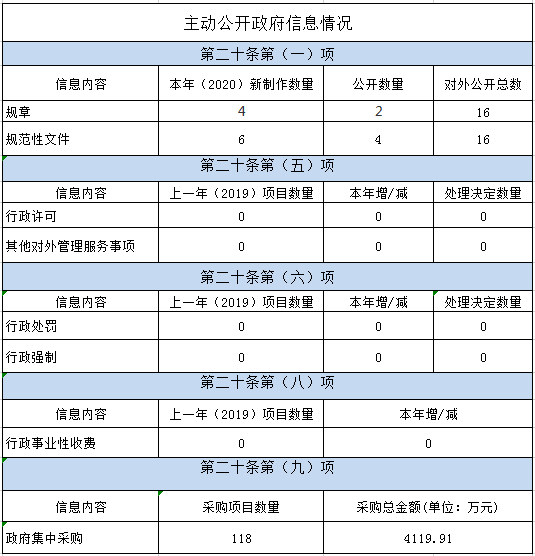 三、收到和处理政府信息公开申请情况      四、政府信息公开行政复议、行政诉讼情况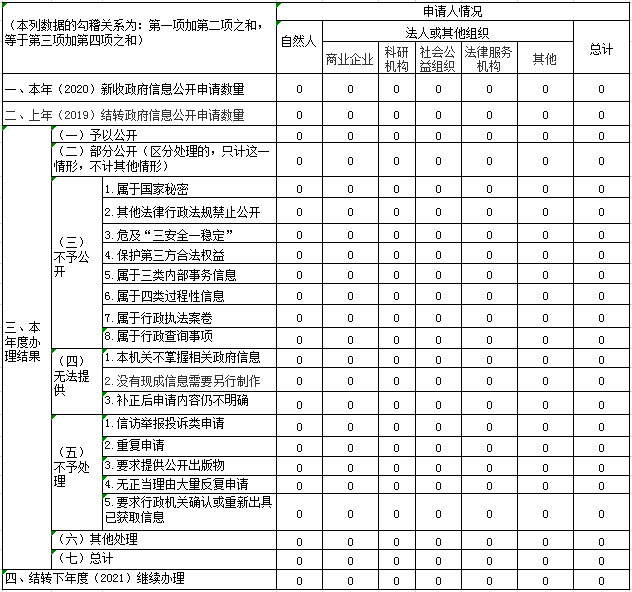 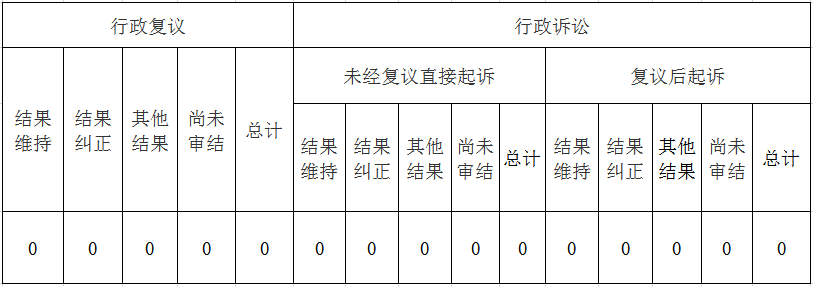 五、存在的主要问题及改进情况（一）存在问题街道政府信息公开工作取得一定成效的同时，也存在一定不足：一是认识有待于进一步提高，创造性开展工作的主动性不够。二是部分公开内容不及时，少数信息公开的内容不具体，重点不突出。改进情况针对这些问题，街道将进一步认真研究，逐一加以解决。一是进一步深化认识，转变观念，不断增强工作人员政府信息公开的主动意识。二是结合工作职能，进一步完善政府信息公开工作的相关制度，规范程序，创新工作方式，积极拓展网上信息服务。三是加强队伍建设，建立信息联络员制度，组织举办政府信息公开工作业务培训和学习交流活动，更好地提高街道政府信息公开工作水平。其他需要报告的事项本年度无其他需要报告的事项。